Ghi chú: Công tác đột xuất, nhà trường sẽ thông báo trực tiếp trên các nhóm Zalo của trường.                             Ea Kar, ngày 09 tháng 05 năm 2021       HIỆU TRƯỞNG (đã ký) UBND HUYỆN EA KAR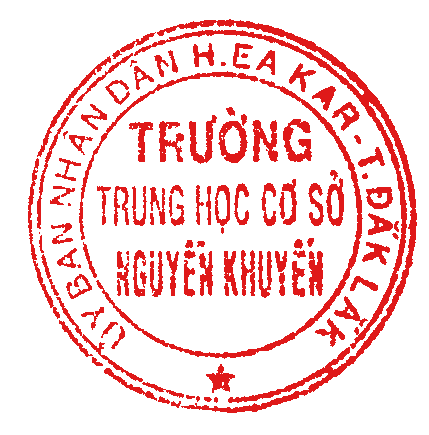 TRƯỜNG THCS NGUYỄN KHUYẾN UBND HUYỆN EA KARTRƯỜNG THCS NGUYỄN KHUYẾNLỊCH CÔNG TÁC TUẦN(Từ ngày 10/05/2021 đến ngày 16/05/2021)LỊCH CÔNG TÁC TUẦN(Từ ngày 10/05/2021 đến ngày 16/05/2021)LỊCH CÔNG TÁC TUẦN(Từ ngày 10/05/2021 đến ngày 16/05/2021)Thứ/ngàySángChiềuGhi chúHai10/05- Thi học kì: Hóa học 8,9- Triển khai viết bài thu hoạch, đánh giá kết quả BDTX (P.HT, Tổ trưởng)- Thi học kì: Ngữ văn, Vật lí 6,7- Nhận đề thi lớp 9 tại Phòng GD. ( Đ/c Khang)Trực lãnh đạo:Đ/c Lại Cao ĐằngĐ/c Trần Minh KhangBa11/05- Thi học kì: Toán, Tiếng Anh 8. - Thi học kì: Toán, Tiếng Anh 6,7.- Chấm thi tập trung tại trường (Toán, T. Anh)Trực lãnh đạo:Đ/c Lại Cao ĐằngĐ/c Trần Minh KhangTư12/05- Thi học kì: Ngữ văn, Vật lí 8,9 (theo lịch chung của Phòng)- Chấm thi tập trung tại trường (Ngữ văn, Vật lí )Trực lãnh đạo:Đ/c Lại Cao ĐằngĐ/c Trần Minh KhangNăm13/05- Thi học kì: Toán, Tiếng Anh 9. (theo lịch chung của Phòng)- Chấm thi tập trung tại trường. (Toán, Tiếng Anh 9 )Trực lãnh đạo:Đ/c Lại Cao ĐằngĐ/c Trần Minh KhangSáu14/05- Chấm thi, nhập điểm - Dạy bù kết thúc chương trình. (GVBM)- Kiểm tra hồ sơ điện tử của GV (05 Đ/c  Tổ trưởng)Trực lãnh đạo:Đ/c Lại Cao ĐằngĐ/c Trần Minh KhangBảy15/05- Tập trung tại trường rà soát kí, bổ sung các thông tin trong Sổ đầu bài chính khóa và lớp học thêm.- Kê khai lớp dạy thêm.- Tiếp tục hoàn thành việc nhập điểm, đánh giá xếp loại học sinh cuối năm theo kế hoạchTrực lãnh đạo:Đ/c Lại Cao ĐằngĐ/c Trần Minh KhangCN16/05